                                          FICHA REDACCIÓN DE PROYECTOS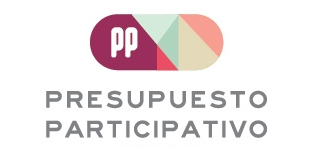 PRESUPUESTO PARTICIPATIVO AÑO:                                        N°. DE PROYECTO: DISTRITO: Responsable de la Elaboración del Proyecto y adherentes: Si el proyecto es presentado por una organización completar los siguientes datos: Nombre  sugerido del Proyecto: Definición de la Situación  a resolver ( ¿Cúal es la situación que queres resolver con el proyecto?): Objeto  del Proyecto (¿Qué es lo busca lograr el proyecto?, ¿Cúal es tu propuesta para resolverlo?): Población Beneficiada (Quién o quiénes se beneficiarán con el proyecto?):Aportes Comunitarios (¿Con qué recursos contamos para llevar adelante el proyecto?¿Contás con aportes para llevarlo adelante? Ej: A-Una institución nos presta su espacio para brindar las clases/talleres de... B- aportaremos la mano de obra para la construcción de…):Recursos y Presupuesto: 